	MINUTES OF THE UNIVERSITY EMPLOYEES’ UNION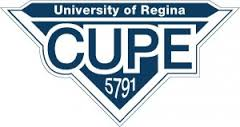 CUPE 5791 GENERAL MEMBERSHIP MEETING HELD Wednesday, November 15,  2023 at 12:00 noonAH527; 306-585-4898 CUPE.5791@uregina.ca  www.CUPE5791.caPRESENT:  	Shane Belter, James Batalha Keisha Eagleson, Christine Hubick, Alison Marshall, Doreen Thompson, Carmon Perrin, Marie Olinik, Laurie Baker, Shirley Shaw, Michael DornianREGRETS:	Danette AndrewsABSENT: 	Joseph Harding, Chandara Senqer, Rob Donald, Cailin Elliot, Louise McCallum, Deanna Jones, Kelly Jackman, Denise GamracyAttendees:	35 membersThe Chair called the meeting to order at 12:10PMApproval of Minutes for September 13, 2023 (no Quorum/meeting for October) :Christine Hubick motioned to accept Septembers minutes. Seconder:Carmon PerronNew Members list : Presented by Keisha EaglesonTreasurer’s Report: Presented by Keisha EaglesonKeisha Eagleson motioned to accept the new members list for Sept and Oct as well as the Profit and Loss and Balance Sheet for Sept and Oct 2023Christine Hubick motioned to approve the treasures report and the new members list Seconder: Erica May3. Executive Board Report Table Officer Election Associate VP 
 Nominations:  James Batalha by Keisha Eagleson (James has let his name stand)
                           James by acclimationTreasurer : Nominations:  Keisha Eagleson By Christine Hubick (Keisha has let her name stand)
                          Kiesha by acclimationTrustee:Nominations:  Denise Gamracy by Keisha Eagleson (Denise has let her name stand)
                          Denise by acclimationNABC :Nominations:  Carmon Perrin by Shane Belter (Carmon has let his name stand)
                           Carmon by acclimationSergeant at arms:Nominations:  Candace Koshman by Marie Olinik (Candace has let her name stand)
                           Candace by acclimationFM trades shop steward:Nominations:  Barry Joyce by Shane Belter (Barry has let his name stand)
                           Barry by acclimationReports of Committees and DelegatesBenefits Committee – Vandana Kumari provided the following updateGood & Welfare Committee – Keisha Eagleson said will give out remainder of gift cards as gifts at the Christmas partyGrievance Committee – Nothing to reportHealth & Safety Committee – Nothing to report Parking Committee – Nothing to reportPosition Review and Appeal Committee – Shane Belter reported that the Committee needs updating (need 4 people to fill positions) Scholarship Committee – Keisha Eagleson reported on behalf of Danette Andrews and Wilfred Gayleard reported: Winner was picked, look for an upcoming e mail regarding the winner.Social Committee – Sheri O’Bryne  reported that Christmas Party is booked, info/registration has been sent out. Registration closes November 14. Unfinished Business/New Business/Members ConcernsMarie Olinik requests new CBA for MAG to be added to the website.Good of the Union	Draw for CUPE sweaters – Winners : Tom Davey and Laurie BakerMeeting Adjourned at 12:43PM	Minutes recorded by Christine Hubick (Recording Secretary) and Keisha Eagleson (Treasurer)